О внесении изменений в состав комиссийВ связи с кадровыми изменениями:1. Вывести Некрасову Ю.В., начальника аналитико – правового отдела администрации Грязинского муниципального района в связи с отпуском по беременности и родам из комиссий:        - аттестационной комиссии органов местного самоуправления Грязинского муниципального района;           - комиссии администрации Грязинского муниципального района по соблюдению требований к служебному поведению муниципальных служащих и урегулированию конфликта интересов. 2. Ввести в состав комиссии Меринову Светлану Александровну, заместителя начальника аналитико – правового отдела администрации района, назначив ее членом комиссии.Глава администрации района                                            В.Т.РОЩУПКИНТерехин В.Д.24682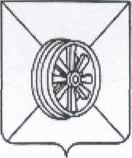 РАСПОРЯЖЕНИЕ АДМИНИСТРАЦИИ ГРЯЗИНСКОГО МУНИЦИПАЛЬНОГО РАЙОНА ЛИПЕЦКОЙ ОБЛАСТИРАСПОРЯЖЕНИЕ АДМИНИСТРАЦИИ ГРЯЗИНСКОГО МУНИЦИПАЛЬНОГО РАЙОНА ЛИПЕЦКОЙ ОБЛАСТИРАСПОРЯЖЕНИЕ АДМИНИСТРАЦИИ ГРЯЗИНСКОГО МУНИЦИПАЛЬНОГО РАЙОНА ЛИПЕЦКОЙ ОБЛАСТИРАСПОРЯЖЕНИЕ АДМИНИСТРАЦИИ ГРЯЗИНСКОГО МУНИЦИПАЛЬНОГО РАЙОНА ЛИПЕЦКОЙ ОБЛАСТИ15.12.2017 г.г. Грязи№224-р